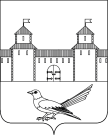 от 05.11.2015 № 513-п Об утверждении схемы расположенияземельного участка на кадастровом плане	В соответствии со статьёй 11.10 Земельного кодекса Российской Федерации, со статьёй 16 Федерального закона от 06.10.2003 г. № 131 – ФЗ «Об общих принципах организации местного самоуправления в Российской Федерации», приказом Минэкономразвития РФ от 01.09.2014 г. № 540 «Об утверждении классификатора видов разрешенного использования земельных участков», статьями 32, 35, 40 Устава муниципального образования Сорочинского городского округа Оренбургской области и поданного заявления (вх. № Кз - 1124 от 27.10.2015 г.), администрация Сорочинского городского округа Оренбургской области, ПОСТАНОВЛЯЕТ:       1. Утвердить схемы расположения земельных участков на кадастровом плане образованных путем раздела земельного участка с кадастровым номером 56:45:0102050:1.   1.1. Условный номер земельного участка 56:45:0102050:1: ЗУ1  - площадь земельного участка 462 кв. м., по адресу: Оренбургская область,  Сорочинский городской округ, ул. Суворова, д.15 земельный участок расположен в кадастровом квартале  56:45:0102050.  Разрешенное использование: для размещения малоэтажной жилой застройки.Категория земель: земли населенных пунктов.   1.2. Условный номер земельного участка 56:45:0102050:1: ЗУ2 - площадь земельного участка 438 кв. м., по адресу: Оренбургская область,  Сорочинский городской округ, ул. Суворова, д. 15 «А» земельный участок расположен в кадастровом квартале  56:45:0102050.  Разрешенное использование: для размещения малоэтажной жилой застройки.Категория земель: земли населенных пунктов.     2. Контроль за исполнением настоящего постановления возложить на главного архитектора муниципального образования Сорочинский городской округ - Александра Федотовича Крестьянова.3. Настоящее постановление вступает в силу со дня подписания и подлежит официальному опубликованию.И.о. главы администрациигорода Сорочинска                                                                Т.П. МелентьеваРазослано: в дело – 1 экз., УАГи КС– 1 экз., прокуратура – 1 экз., заявителю – 2 экз.Администрация Сорочинского городского округа Оренбургской областиП О С Т А Н О В Л Е Н И Е 